português – adjetivos Leia os seguintes trechos abaixo: “[...] A palavra me escapou por completo. É uma coisa simples, conhecidíssima.”“[...] é pontuda, certo?”“[...] De metal.”Coloque as palavras destacadas nos quadros abaixo, de acordo com o tipo de palavra que representam: 	As palavras que acompanharam o substantivo indicaram suas características, além do gênero a que essa palavra pertence, isso é, o determinaram.Observe a expressão: “[...] Esse instrumento que o senhor procura funciona mais ou menos como um gigantesco alfinete de segurança e...”Coloque as palavras da expressão destacada nos quadros correspondentes:As palavras que acompanharam o substantivo acrescentaram informação a ele. Tornaram esse objeto mais específico, mais determinado.Leia a tirinha a seguir: 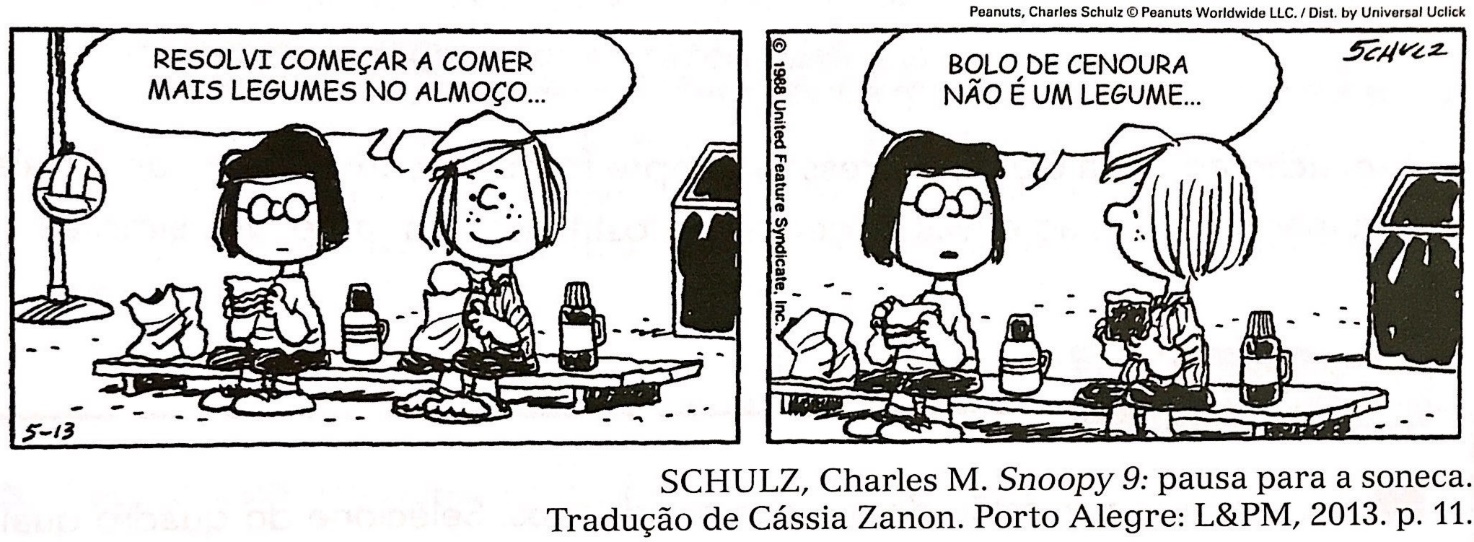 A personagem Pimentinha tinha um objetivo: comer mais legumes. Foi o que ela fez? Por quê? O que ela poderia comer para atingir esse objetivo? Cite exemplos. Para a personagem, o bolo tem uma qualidade que preenche sua necessidade de comer legumes. Que qualidade é essa?SUBSTANTIVOARTIGOCARACTERÍSTICASARTIGOSUBSTANTIVOCARACTERÍSTICAS(UMA PALAVRA)CARACTERÍSTICAS(MAIS DE UMA PALAVRA)